Uriah Holliman and FamilyPlease refer to other Files for additional information.Index Holliman, Uriah's children,  and wives - 2, 3, 4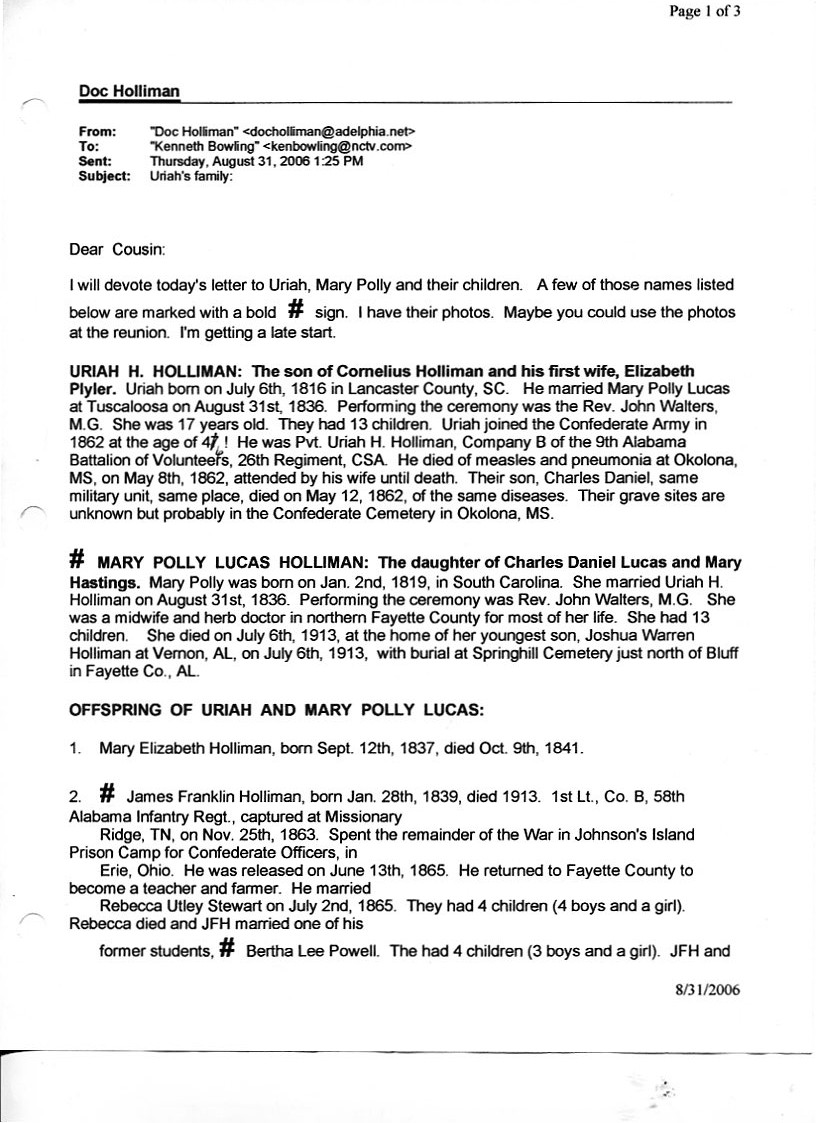 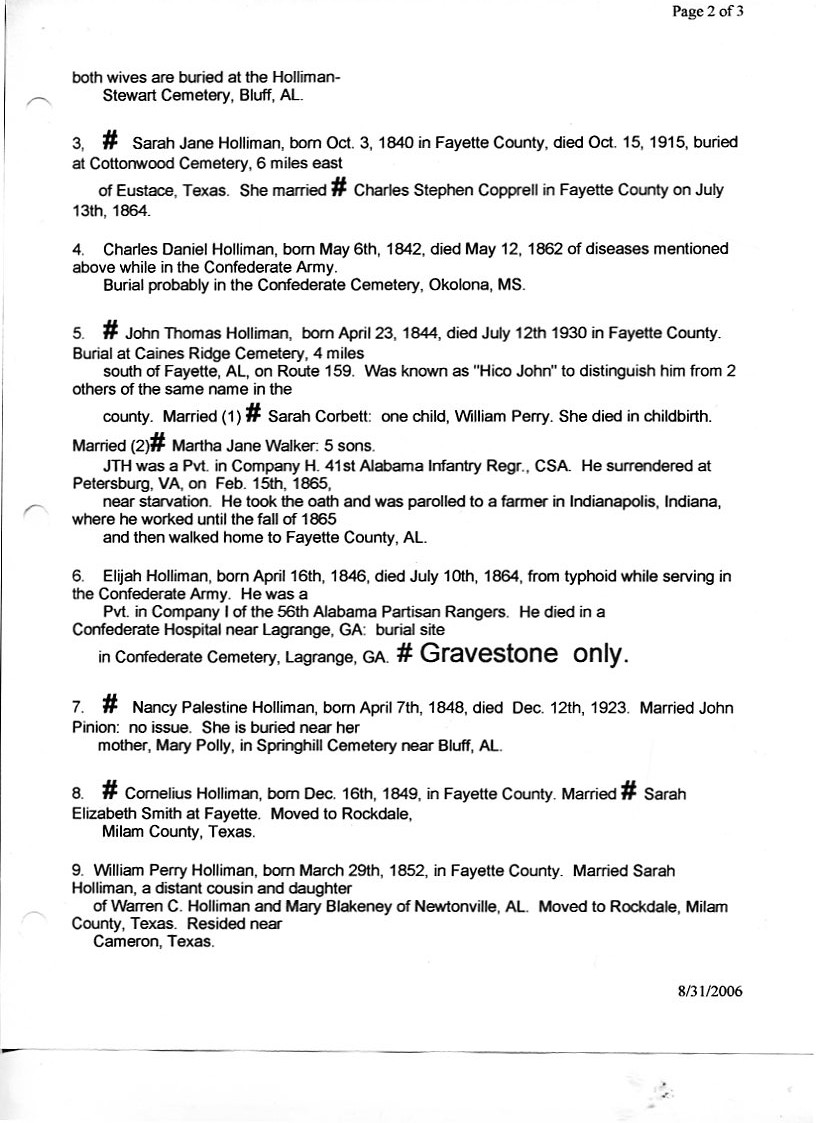 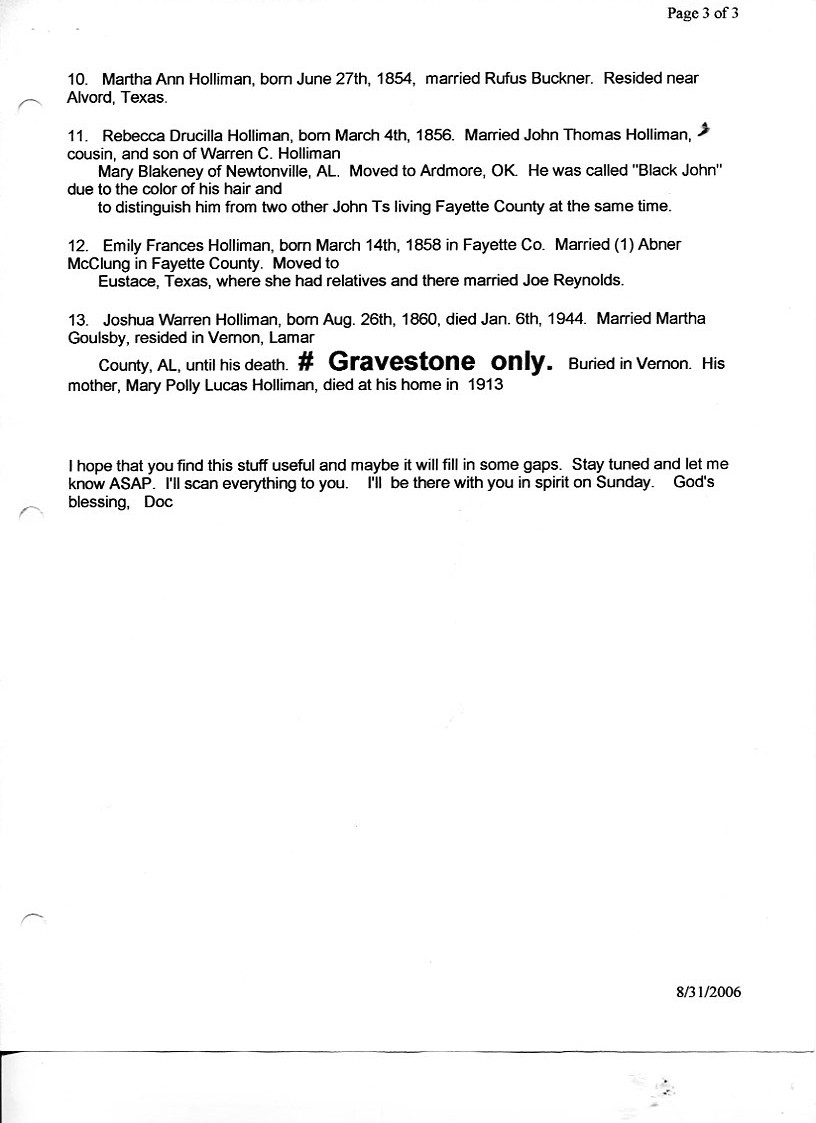 